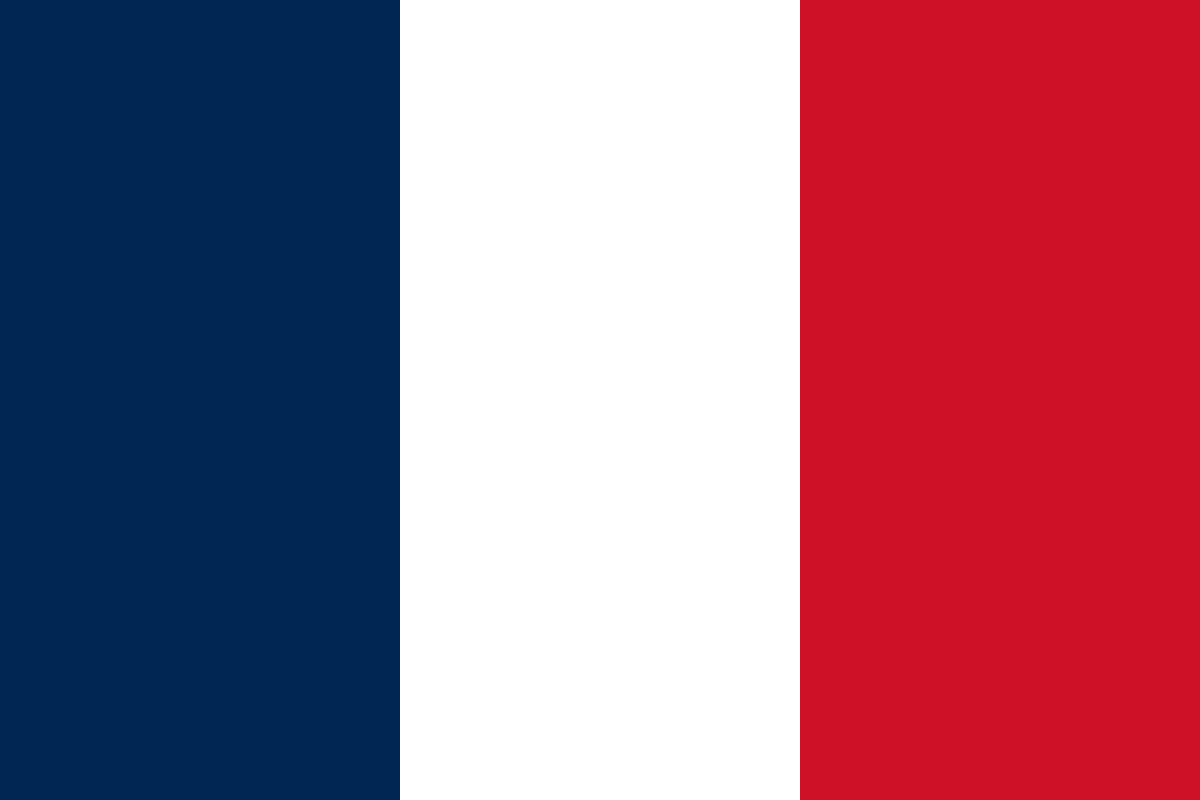 Committee: Disarmament and International Security (DISEC) Agenda: Impact of Private Military Security Contractors on Global SecurityCountry: FrancePrivate Military Security Contractors (PMSCs) has a huge impact in the global security landscape, nowadays providing private services to their clients such as governments, businesses and citizens. Us as France are recognizing the fact that the PMSC’s have benefits with no doubt. Also, PMSCs have the potential to be used in a variety of fields, like intelligence collecting, risk assessment, security training and so. Nevertheless, France is also aware that the lack of accountability, the potential for mission creep and a negative perception are going on in most of the Private Military Security Contractors (PMSCs). Even if the company’s policies are strict, there are still cases where the casted employees act detached and apart from the company’s policy not apprehending that they are intruding a human being’s privacy right. To avoid these kinds of actions, companies must ensure that the employees are operating within established guidelines. And if not, the country in charge of the situation must be the one to oversight. Yet, countries fail to do so as the companies are private and they have no right to interfere.France is committed to ensuring PMSC’s accountability with the help of the UN. Overall, France thinks that the PMSC’s have to move within guidelines since people’s privacy is on the line. We would like to decrease the number of civils, worrying about their privacy and security by ensuring that the PMSC’s is up to no trespassing of human rights. Murdering, injuring, stepping onto private property with no permit or so.